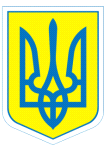 НАКАЗ02.09.2019		                             м.Харків                                    № 130 Про зарахування учнів                                                                                                    до шкільних гуртків 	З метою розвитку творчих здібностей учнів, здобуття дітьми додаткових знань, умінь та навичок за інтересами,  на підставі заяв батьків  (або осіб, які їх замінюють) учнів 1-8-х класів та  заяв учнів 9-10-х класівНАКАЗУЮ:1.Зарахувати з 02.09.2019 учнів:1.1. До вокального гуртка 1-4-х класів (керівник гуртка Куксін В.М.):      Безрук Марію - 4-А клас      Большего Дениса – 4-А      Бочарова Руслана - 3-Б клас      Ганзю Євгенія – 4-А клас      Головенка Ярослава – 3-Б клас      Гончарова Дмитра – 4-Б клас      Мусіна Віталія - 2-А клас      Новобранова Ярослава – 2-Б клас      Неронову  Камілу – 4-Б клас      Овчинникова Сергія – 4-Б клас      Підгорного Івана – 3-Б клас      Сінчука Святослава – 3-А клас      Талалаєнка Назара - 2-А клас      Флорова Богдана – 4-Б класЦелуйко Вікторію - 2-А клас       1.2. До вокального гуртка 5-10-х класів (керівник гуртка Куксін В.М.):       Гапоненко Сніжану – 8-Б клас       Голубенко Ладу - 9-А клас       Голубенко Люциту - 7-Б клас       Гурін Анжелу – 8-Б клас       Ізотіна Сергія – 8-Б клас Калюжного Данила - 9-А клас Кантемира Германа – 9-А клас Ковальова Богдана – 8-Б клас Кройтору Романа -  9-А клас Кучеренко Жасмін - 7-А клас Мозжухіну Софію - 9-А клас Семенець Вероніку – 8-Б клас       Фролова Максима – 9-А клас       Якименко Наталію - 9-А клас       Якименко Тетяну – 7-А клас 2. Куксіну В.М., керівнику гуртка, оформити журнали обліку роботи гуртків та внести списки учнів, які  зараховані до вищезазначених гуртків, згідно з  нормативними вимогами.                                                                                                             До 05.09.20194. Контроль за виконанням даного наказу покласти на заступника директора з виховної роботи  Коваленко Г.І.Заступник директора з виховної роботи              Т.ДАНИЛЬЧЕНКО Ганна Коваленко, 3-70-30-63З наказом ознайомлені:                                                                         Г.І.Коваленко                                                   В.М.Куксін   